ГЛАВА БЕРЕЗОВСКОГО РАЙОНА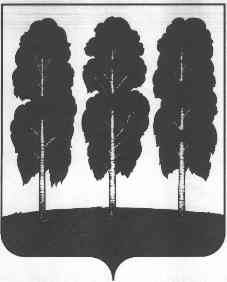 ХАНТЫ-МАНСИЙСКОГО АВТОНОМНОГО ОКРУГА – ЮГРЫПОСТАНОВЛЕНИЕ от  27.12.2019                                                    	     № 67пгт. БерезовоО внесении изменения в постановление главы Березовского района от 24.12.2019 № 65 «О награждении»  	В соответствии с протоколом заседания комиссии по наградам при главе Березовского района от 23 декабря 2019 года № 22:1. Подпункт 1.1 пункта 1 постановления главы Березовского района от 24.12.2019 № 65 «О награждении»  изложить в следующей редакции: «1.1. За участие в концертной программе XXIV окружной выставки-форума «Товары земли Югорской»,  приуроченной к 89-летию со Дня образования Ханты-Мансийского автономного округа – Югры Головиной Раисе Васильевне, участнику фольклорного коллектива Окружного Дома народного творчества «Емвош ёх» (Люди Ханты-Мансийска).».2. Опубликовать настоящее постановление в газете «Жизнь Югры» и разместить на официальном веб-сайте органов местного самоуправления Березовского района.3. Настоящее постановление вступает в силу после его подписания. И.о. главы района                                                                                         С.Ю. Билаш